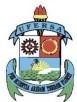 MINISTÉRIO DA EDUCAÇÃOPRÓ-REITORIA DE PESQUISA E PÓS-GRADUAÇÃOPROGRAMA DE PÓS-GRADUAÇÃO EM MANEJO DE SOLO E ÁGUADECLARAÇÃODeclaro para os devidos fins que concordo com o cumprimento da atividade de estágio de docência pelo discente xxxxxxxxxxxxxxxxxxx, matrícula xxxxxxxxxxxxxx, no Programa de Pós-Graduação em Manejo de Solo e Água. O discente é docente do magistério superior da xxxxxx e ministrou as seguintes disciplinas (carga horária):xxxx(xx h)...Mossoró-RN, XX de xxxxx de xxxx____________________________________xxxxxxxxxxxxxxxxxxxxxxxxxxxNome e assinatura do orientador